									Проект рішення 									Розробник: організаційний відділ міської ради									тел. 04141-2-01-73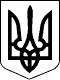 УКРАЇНАЖИТОМИРСЬКА ОБЛАСТЬНОВОГРАД-ВОЛИНСЬКА МІСЬКА РАДА РІШЕННЯдванадцята сесія								   сьомого скликаннявід                    № Про зняття з контролю рішень міської радиКеруючись статтею 25 Закону України „Про місцеве самоврядування в Україні“, враховуючи пропозиції постійних комісій міської ради та інформацію керівників виконавчих органів міської ради про виконання деяких рішень міської ради (додається), міська радаВИРІШИЛА:Зняти з контролю такі рішення міської ради:          від 23.12.2015 № 14 „Про внесення змін у додаток до рішення міської ради від 05.03.15  № 709 „Про програму соціально-економічного та культурного розвитку міста Новограда-Волинського на  2015  рік“;від 23.12.2015 № 15 „Про хід виконання програми соціально-економічного та культурного розвитку міста Новограда-Волинського за 2015 рік та затвердження програми соціально-економічного розвитку міста Новограда-Волинського на 2016 рік“;від 23.12.2015 № 21 „Про внесення змін до складу комісії міської ради з розгляду земельних спорів громадян щодо меж земельних ділянок“;від 04.02.2016 № 34 „Про внесення змін у додатки 1, 2 до рішення міської ради від 17.12.09 № 603 „Про затвердження структури  міського центру соціальних служб для сім’ї, дітей та молоді, загальної чисельності,  штатного  розпису та основних  повноважень“;від 04.02.2016 № 35 „Про внесення змін у додаток до рішення міської ради від 05.08.10 №696 „Про затвердження структури Територіального центру соціального обслуговування (надання соціальних послуг) Новоград – Волинської міської ради, загальної чисельності, штатного розпису“;від 21.04.2016 № 89 „Про зменшення в 2016 році розміру плати за землю у   м. Новоград-Волинський“;          від 09.06.2016 № 100 „Про  внесення   змін  у   додаток  до рішення міської ради від 20.10.2015 № 808 „Про перейменування вулиць та провулків міста“;              від 21.07.16 № 112 „Про внесення змін у додаток 2 до рішення міської ради від 23.12.15 № 15 „Про хід виконання програми соціально-економічного та культурного розвитку міста Новограда-Волинського за 2015 рік та затвердження програми соціально-економічного розвитку міста Новограда-Волинського на 2016 рік“;          від 21.07.2016 № 129 „Про внесення змін до складу комісії міської ради з розгляду земельних спорів громадян щодо меж земельних ділянок“;від 21.07.2016 № 131 „Про передачу  у власність, користування земельних ділянок та про інші питання земельних відносин“;від 31.08.2016 № 140 „Про надання дозволу на розробку проекту землеустрою щодо відведення земельної ділянки ТОВ „ТРАНССТАНДАРТ-2002“;від 22.09.2016 № 143 „Про затвердження документації із землеустрою та передачі в оренду земельної ділянки ТОВ „ТРАНССТАНДАРТ-2002“;від 22.09.2016 № 144 „Про проведення земельних торгів у формі аукціону в місті Новограді-Волинському“;від 22.09.2016 № 146 „Про внесення змін у додаток 2 до рішення міської ради від 23.12.15 № 15 „Про хід виконання програми соціально-економічного та культурного розвитку міста Новограда-Волинського за 2015 рік та затвердження програми соціально-економічного розвитку міста Новограда-Волинського на 2016 рік“;від 22.09.2016 № 147 „Про внесення змін у додаток до рішення міської ради від 07.04.2016 № 75 „Про затвердження структури Територіального центру  соціального обслуговування (надання соціальних послуг) Новоград-Волинської міської ради, штатного розпису“;від 22.09.2016 № 159 „Про передачу  у власність, користування земельних ділянок та про інші питання земельних відносин“;від 10.11.2016 № 171 „Про внесення змін у додаток 2 до рішення міської ради від 23.12.15 № 15 „Про хід виконання програми соціально-економічного та культурного розвитку міста Новограда-Волинського за 2015 рік та затвердження програми соціально-економічного розвитку міста Новограда-Волинського на 2016 рік“;від 10.11.2016 № 175 „Про затвердження документації із землеустрою та надання у власність земельної ділянки Гарбовській Н.М.“;від 10.11.2016 № 176 „Про надання дозволу на розробку проекту землеустрою щодо відведення земельної ділянки Мельнику І.І.“;від 10.11.2016 № 177 „Про затвердження документації із землеустрою та надання у власність земельної ділянки Рудику В.Р.“;від 10.11.2016 № 178 „Про надання дозволу на розробку проекту землеустрою щодо відведення земельної ділянки Федорчуку Д.В.“;від 10.11.2016 № 179 „Про затвердження документації із землеустрою щодо поділу орендованої земельної ділянки Усенко Т.В.“;від 10.11.2016 № 180 „Про внесення змін у додаток до рішення міської ради від 22.09.2016 №147 „Про затвердження структури Територіального центру соціального обслуговування (надання соціальних послуг) Новоград – Волинської міської ради, штатного розпису“;від 10.11.2016 № 189 „Про передачу у власність, користування земельних ділянок та про інші питання земельних відносин“;від 10.11.2016 № 190 „Про продаж земельних ділянок несільськогосподарського призначення“;від 23.12.2016 № 196 „Про внесення змін у додаток 2 до рішення міської ради від 23.12.15 № 15 „Про хід виконання програми соціально-економічного та культурного розвитку міста Новограда-Волинського за 2015 рік та затвердження програми соціально-економічного розвитку міста Новограда-Волинського на 2016 рік“;від 23.12.2016 № 201 „Про передачу у власність, користування земельних ділянок та про інші питання земельних відносин“;від 23.12.2016 № 202 „Про продаж земельних ділянок несільськогосподарського призначення“;від 23.12.2016 № 204 „Про затвердження Статуту Новоград-Волинського міського архітектурно-планувального комунального підприємства“;від 23.12.2016 № 217 „Про затвердження структури та штатної чисельності Новоград-Волинського міського центру соціальних служб для сім’ї, дітей та молоді“;від 23.12.2016 № 219 „Про внесення змін у додаток до рішення міської ради від 10.11.2016 № 180 „Про затвердження структури Територіального центру соціального обслуговування (надання соціальних послуг) Новоград-Волинської міської ради, загальної чисельності, штатного розпису“.Міський голова								       В.Л.Весельський							          Додатокдо рішення міської ради							                         від                         № Інформаціяпро виконання рішень міської радиСекретар міської ради							О.А. Пономаренко№ з/пДата, номер та назва рішенняІнформація про виконання1.від 23.12.2015 № 14 „Про внесення змін у додаток до рішення міської ради від 05.03.15  № 709 „Про програму соціально-економічного та культурного розвитку міста Новограда-Волинського на  2015  рік“Рішення втратило чинність у зв’язку з закінченням терміну дії та прийняттям Програми соціально-економічного розвитку міста Новограда-Волинського на 2017 рік (інф. Тімофєєвої О.В.)2.від 23.12.2015 № 15 „Про хід виконання програми соціально-економічного та культурного розвитку міста Новограда-Волинського за 2015 рік та затвердження програми соціально-економічного розвитку міста Новограда-Волинського на 2016 рік“Рішення втратило чинність у зв’язку з закінченням терміну дії та прийняттям Програми соціально-економічного розвитку міста Новограда-Волинського на 2017 рік (інф. Тімофєєвої О.В.)від 23.12.2015 № 21 „Про внесення змін до складу комісії міської ради з розгляду земельних спорів громадян щодо меж земельних ділянок“Втратило чинність відповідно до рішення від 23.02.2017 № 2483.від 04.02.2016 № 34 „Про внесення змін у додатки 1, 2 до рішення міської ради від 17.12.09 № 603 „Про затвердження структури  міського центру соціальних служб для сім’ї, дітей та молоді, загальної чисельності,  штатного  розпису та основних  повноважень“На підставі рішення приведено у відповідність структуру міського центру соціальних служб для сім’ї, дітей та молоді, затверджено штатний розпис начальником управління праці та соціального захисту населення міської ради  Хрущ Л.В. (інф. Котової О.М.)4.від 04.02.2016 № 35 „Про внесення змін у додаток до рішення міської ради від 05.08.10 №696 „Про затвердження структури Територіального центру соціального обслуговування (надання соціальних послуг) Новоград – Волинської міської ради, загальної чисельності, штатного розпису“На підставі рішення приведено у відповідність структуру Територіального центру, внесено зміни до штатного розпису та затверджено його начальником управління праці та соціального захисту міської ради Хрущ Л.В. (інф. Циби Я.В.)5.від 21.04.2016 № 89 „Про зменшення в 2016 році розміру плати за землю у   м. Новоград-Волинський“Втратило чинність у зв’язку з закінченням терміну дії (інф. Гудзя Д.С.)6.від 09.06.2016 № 100 „Про  внесення   змін  у   додаток  до рішення міської ради від 20.10.2015 №808 „Про перейменування вулиць та провулків міста“Відповідно до рішення вул. Будьоного вилучено з переліку перейменованих вулиць (інф. Гудзя Д.С.)7.від 21.07.2016 № 112 „Про внесення змін у додаток 2 до рішення міської ради від 23.12.15 № 15 «Про хід виконання програми соціально-економічного та культурного розвитку міста Новограда-Волинського за 2015 рік та затвердження програми соціально-економічного розвитку міста Новограда-Волинського на 2016 рік“Рішення втратило чинність у зв’язку з закінченням терміну дії та прийняттям Програми соціально-економічного розвитку міста Новограда-Волинського на 2017 рік (інф. Тімофєєвої О.В.)8.від 21.07.2016 № 129 „Про внесення змін до складу комісії міської ради з розгляду земельних спорів громадян щодо меж земельних ділянок“Втратило чинність відповідно до рішення від 23.02.2017 № 2489.від 21.07.2016 № 131 „Про передачу  у власність, користування земельних ділянок та про інші питання земельних відносин“Виготовлено всі витяги з рішення з метою передачі громадянам для виготовлення документації із землеустрою (інф. Гудзя Д.С.)від 31.08.2016 № 140 „Про надання дозволу на розробку проекту землеустрою щодо відведення земельної ділянки ТОВ „ТРАНССТАНДАРТ-2002“Рішення надано ТОВ „ТРАНССТАНДАРТ-2002“ для подальшого розроблення документації із землеустрою (інф. Гудзя Д.С.)10.від 22.09.2016 № 143 „Про затвердження документації із землеустрою та передачі в оренду земельної ділянки ТОВ „ТРАНССТАНДАРТ-2002“На підставі рішення укладено договір оренди землі між міською радою та ТОВ „ТРАНССТАНДАРТ-2002“ (інф. Гудзя Д.С.)11.від 22.09.2016 № 144 „Про проведення земельних торгів у формі аукціону в місті Новограді-Волинському“Продано право оренди на земельних торгах на шість земельних ділянок та укладено шість договорів оренди землі між міською радою та переможцями земельних торгів (інф. Гудзя Д.С.)12.від 22.09.2016 № 146 „Про внесення змін у додаток 2 до рішення міської ради від 23.12.15 № 15 „Про хід виконання програми соціально-економічного та культурного розвитку міста Новограда-Волинського за 2015 рік та затвердження програми соціально-економічного розвитку міста Новограда-Волинського на 2016 рік“Рішення втратило чинність у зв’язку з закінченням терміну дії та прийняттям Програми соціально-економічного розвитку міста Новограда-Волинського на 2017 рік (інф. Тімофєєвої О.В.)13.від 22.09.2016 № 147 „Про внесення змін у додаток до рішення міської ради від 07.04.2016 № 75 „Про затвердження структури Територіального центру  соціального обслуговування (надання соціальних послуг) Новоград-Волинської міської ради, штатного розпису“На підставі рішення приведено у відповідність структуру Територіального центру, внесено зміни до штатного розпису та затверджено його начальником управління праці та соціального захисту міської ради Хрущ Л.В. (інф. Циби Я.В.)14.від 22.09.2016 № 159 „Про передачу  у власність, користування земельних ділянок та про інші питання земельних відносин“Виготовлено всі витяги з рішення з метою передачі громадянам для виготовлення документації із землеустрою (інф. Гудзя Д.С.)15.Від 10.11.2016 № 171 „Про внесення змін у додаток 2 до рішення міської ради від 23.12.15 № 15 „Про хід виконання програми соціально-економічного та культурного розвитку міста Новограда-Волинського за 2015 рік та затвердження програми соціально-економічного розвитку міста Новограда-Волинського на 2016 рік“Рішення втратило чинність у зв’язку з закінченням терміну дії та прийняттям Програми соціально-економічного розвитку міста Новограда-Волинського на 2017 рік (інф. Тімофєєвої О.В.)16.від 10.11.2016 № 175 „Про затвердження документації із землеустрою та надання у власність земельної ділянки Гарбовській Н.М.“Рішення надано Гарбовській Н.М. для подальшої реєстрації права власності на земельну ділянку (інф. Гудзя Д.С.)17.від 10.11.2016 № 176 „Про надання дозволу на розробку проекту землеустрою щодо відведення земельної ділянки Мельнику І.І.“Рішення надано Мельник І.І. для подальшого розроблення документації із землеустрою(інф. Гудзя Д.С.)18.від 10.11.2016 № 177 „Про затвердження документації із землеустрою та надання у власність земельної ділянки Рудику В.Р.“Рішення надано Рудику В.Р. для подальшої реєстрації права власності на земельну ділянку (інф. Гудзя Д.С.)19.від 10.11.2016 № 178 „Про надання дозволу на розробку проекту землеустрою щодо відведення земельної ділянки Федорчуку Д.В.“Рішення надано Федорчуку Д.В. для подальшого розроблення документації із землеустрою (інф. Гудзя Д.С.)20.від 10.11.2016 № 179 „Про затвердження документації із землеустрою щодо поділу орендованої земельної ділянки Усенко Т.В.“Між міською радою та Усенко Т.В. укладено 14 договорів оренди на кожну земельну ділянку окремо (інф. Гудзя Д.С.)21.від 10.11.2016 № 180 „Про внесення змін у додаток до рішення міської ради від 22.09.2016 №147 „Про затвердження структури Територіального центру соціального обслуговування (надання соціальних послуг) Новоград – Волинської міської ради, штатного розпису“На підставі рішення приведено у відповідність структуру Територіального центру, внесено зміни до штатного розпису та затверджено його начальником управління праці та соціального захисту міської ради Хрущ Л.В. (інф. Циби Я.В.)22.від 10.11.2016 № 189 „Про передачу у власність, користування земельних ділянок та про інші питання земельних відносин“Виготовлено всі витяги з рішення з метою передачі громадянам для виготовлення документації із землеустрою (інф. Гудзя Д.С.)23.від 10.11.2016 № 190 „Про продаж земельних ділянок несільськогосподарського призначення“Між покупцями та міською радою укладено три договори купівлі-продажу земельних ділянок на вул. Герцена, 46, вул. Ушакова, 15-А, вул. Житомирська, 100 та сплачено кошти в повному обсязі (інф. Гудзя Д.С.)24.від 23.12.2016 № 196 „Про внесення змін у додаток 2 до рішення міської ради від 23.12.15 № 15 „Про хід виконання програми соціально-економічного та культурного розвитку міста Новограда-Волинського за 2015 рік та затвердження програми соціально-економічного розвитку міста Новограда-Волинського на 2016 рік“Рішення втратило чинність у зв’язку з закінченням терміну дії та прийняттям Програми соціально-економічного розвитку міста Новограда-Волинського на 2017 рік (інф. Тімофєєвої О.В.)25.від 23.12.2016 № 201 „Про передачу у власність, користування земельних ділянок та про інші питання земельних відносин“Виготовлено всі витяги з рішення з метою передачі громадянам для виготовлення документації із землеустрою (інф. Гудзя Д.С.)26.від 23.12.2016 № 202 „Про продаж земельних ділянок несільськогосподарського призначення“Між покупцями та міською радою укладено три договори купівлі-продажу земельних ділянок на вул. Шевченка, 54, вул. Гагаріна, 17, вул. Гетьмана Сагайдачного, 23-А та сплачено кошти в повному обсязі (інф. Гудзя Д.С.)27.від 23.12.2016 № 204 „Про затвердження Статуту Новоград-Волинського міського архітектурно-планувального комунального підприємства“Забезпечено своєчасну реєстрацію Статуту в Єдиному державному реєстрі юридичних осіб, фізичних осіб-підприємців та громадських формувань 09.02.17 р. (інф. Гудзя Д.С.)28.від 23.12.2016 № 217 „Про затвердження структури та штатної чисельності Новоград-Волинського міського центру соціальних служб для сім’ї, дітей та молоді“На підставі рішення приведено у відповідність структуру Територіального центру, внесено зміни до штатного розпису та затверджено його начальником управління праці та соціального захисту міської ради Хрущ Л.В. (інф. Циби Я.В.)29.від 23.12.2016 № 219 „Про внесення змін у додаток до рішення міської ради від 10.11.2016 № 180 „Про затвердження структури територіального центру соціального обслуговування (надання соціальних послуг) Новоград-Волинської міської ради, загальної чисельності штатного розпису“На підставі рішення приведено у відповідність структуру міського центру соціальних служб для сім’ї, дітей та молоді, затверджено штатний розпис начальником управління праці та соціального захисту населення міської ради  Хрущ Л.В. (інф. Котової О.М.)